Name of journal: World Journal of Gastroenterology ESPS Manuscript NO: 13827Columns: Original article Basic StudyMurine study of portal hypertension associated endothelin-1 hypo-responseTheodorakis N et al. ET1 hypo-response in murine pre-hepatic PHTNicholas Theodorakis, Mary Maluccio, Nicholas SkillNicholas Theodorakis, Mary Maluccio, Nicholas Skill, Department of Surgery, Division of Transplant Surgery, Indian University School of Medicine, Indiana University, Indianapolis, IN 46202, United States Author contributions: Theodorakis NG and Skill NJ performed the research; Skill NJ and Maluccio m designed the research; Skill NJ and Maluccio M wrote the paper.Supported by Indiana University department of surgery and Lilly INGEN research fund provided support for the Research performed in this manuscriptCorrespondence to: Nicholas Skill, PhD, Assistant Research Professor, Department of Surgery, Division of Transplant Surgery, Indian University School of Medicine, Indiana University, Walthur Cancer Research Building, Rm C519. 980 W. Walnut Street, Indianapolis, IN 46202, United States. nskill@iupui.eduTelephone: +1-317-2744532  Fax: +1-317-2748046Received: September 2, 2014  Revised: November 3, 2014Accepted: December 5, 2014Published online: AbstractAim: To investigate endothelin-1 hypo-responsive associated with portal hypertension in order to improve patient treatment outcomes. Methods: Wild type, eNOS-/- and iNOS-/- mice received partial portal vein ligation surgery to induce portal hypertension or sham surgery. Development of portal hypertension was determined by measuring the splenic pulp pressure, abdominal aortic flow and portal systemic shunting. To measure splenic pulp pressure, a microtip pressure transducer was inserted into the spleen pulp. Abdominal aortic flow was measured by placing an ultrasonic Doppler flow probe around the abdominal aorta between the diaphragm and celiac artery. Portal systemic shunting was calculated by injection of fluorescent microspheres in to the splenic vein and determining the percentage accumulation of spheres in liver and pulmonary beds. Endothelin-1 hypo-response was evaluated by measuring the change in abdominal aortic flow in response to endothelin-1 intravenous administration. In addition, thoracic aorta endothelin-1 contraction was measured in 5mm isolated thoracic aorta rings ex-vivo using an ADI small vessel myograph. Results: In wild type and iNOS-/- mice splenic pulp pressure increased from 7.5 ± 1.1 mmHg and 7.2 ± 1 mmHg to 25.4 ± 3.1 mmHg and 22 ± 4 mmHg respectively. In eNOS-/- mice splenic pulp pressure was increased after 1day (p = ns), after which it decreased and by 7 d was not significantly elevated when compared to 7 d sham operated controls (6.9 ± 0.6 mmHg and 7.3 ± 0.8 mmHg respectively, p = 0.3). Abdominal aortic flow was increased by 80% and 73% in 7 d portal vein ligated wild type and iNOS when compared to shams, whereas there was no significant difference in 7 d portal vein ligated eNOS-/- mice when compared to shams. Endothelin-1 induced a rapid reduction in abdominal aortic blood flow in wild type, eNOS-/- and iNOS-/- sham mice (50% ± 8%, 73% ± 9% and 47% ± 9% respectively). Following portal vein ligation endothelin-1 reduction in blood flow was significantly diminished in each mouse group. Abdominal aortic flow was reduced by 19% ± 9%, 32% ± 10% and 9% ± 9% in wild type, eNOS-/- and iNOS-/- mice respectively. Conclusion: Aberrant endothelin-1 response in murine portal hypertension is NOS isoform independent. Moreover, portal hypertension in the portal vein ligation model is independent of ET-1 function. © 2014 Baishideng Publishing Group Inc. All rights reserved.Key words: Liver disease; Portal hypertension; Hyper-dynamic circulation; Endothelin-1; Nitric oxide synthase isoformsCore tip: Portal hypertension (PHT) is a complication associated with vascular derangements in response to liver disease and fibrosis. Perturbations of nitric oxide (NO) and endothelin-1 are believed to be interrelated and play a key role in PHT vasculopathy. This study investigates the importance of NO biosynthesis in endothelin-1 vasoconstriction hypo-response seen in patients with PHT. PHT was induced in wild type, eNOS-/- and iNOS-/- mice by partial portal vein ligation (PVL) and endothelin-1 contractile response was determined. Endothelin-1 (ET-1) induced contraction was significantly reduced following PVL in all mouse groups. Aberrant ET-1 function associated with PHT is NO independent. Theodorakis N, Maluccio M, Skill N. Murine study of portal hypertension associated endothelin-1 hypo-response. World J Gastroenterol 2014; In pressIntroductionPortal hypertension (PHT) is a life threatening complication of liver cirrhosis. Elevated portal venous pressure increases morbidity and mortality by promoting the formation and potential hemorrhage of gastric and esophageal varices[1,2]. PHT typically originates from underlying hepatic disease and is exacerbated by systemic and splanchnic vascular deregulation[3]. Hepatic injury stimulates liver stellate cell differentiation to adopt a smooth muscle cell phenotype resulting in sinusoidal contraction, increased sinusoidal perfusion resistance and increased portal pressure[4]. In addition, dilation of systemic and splanchnic vessels causes a hyperdynamic circulatory dysfunction characterized by increased cardiac output and hyperemia[5-8]. Consequently, although the underlying etiology of PHT is usually hepatic, clinical manifestations and intervention pertain more to vascular and cardiac control[9]. Vascular dilators and constrictors play a significant role in controlling blood flow and pressure via modulation of vascular resistance flow[10-13]. Increased vascular resistance reduces flow and increases pressure whereas decreased resistance increases flow and lowers pressure. In patients with PHT reduced vascular resistance increases blood supply to the portal system, which is congested because of increased hepatic resistance, and increases portal pressure. Consequently, reducing cardiac output and increasing vascular resistance has the potential to reduce portal pressure and lower the risk of esophageal variceal hemorrhage. Primarily prophylaxis using -blockers (e.g., propranolol) to prevent/treat variceal bleeding in cirrhotic patients by the reduction of heart rate by 25% is the mainstay of treatment but does not work for all[14-16]. Moreover, the use of vasoconstrictors such as octreotide demonstrate the potential for vasoconstrictors despite limited reductions in bleeding and no improvement in overall outcomes when compared to direct endoscopic treatments to the varices (banding and sclerotheapy)[17,18]. The introduction of long-acting octreotide analogs may provide better results although care should be taken to avoid renal complications caused by renal hypertension[19,20]. Therefore, to date, options for patients with PHT, whom are at risk of variceal formation and hemorrhage, are limited. One reason for this deficiency in treatment options is due to our lack of knowledge relating to vascular aberrancies concomitant with PHT. Previous studies have demonstrated that PHT is associated with a significant diminution of reactivity to specific vasoconstrictors[21]. Endothelin-1 (ET1), a potent vasoconstrictor, is associated with vascular resistance and blood pressure[22]. Previous studies indicate that synthesis of the potent vasoconstrictor ET1 is increased contemporaneously with PHT[23,24]. Plasma ET1 concentrations are three times higher in patients with cirrhosis than in healthy controls[25]. Subsequent studies showed that despite increased ET1 levels vessels from PHT animals exhibited a markedly reduced contractile response to exogenous ET1[26,27]. In cirrhotic rats mesenteric arterial response to endothelin-1 is markedly reduced concomitant with a 5-fold reduction in ET1 cellular signaling[28]. This reduction in vasoconstrictor response has been linked to elevations in expression of vasodilators prostacyclin (PGI2) and nitric oxide (NO) which counter ET1 induced vasoconstriction[29-32] because disruption of NO or PGI2 biosynthesis reduces portal pressure in experimental models of PHT[33-35]. Suggesting that inhibition of vasodilators NO or PGI2 would also ameliorate ET-1 vasoconstriction in PHT animals. Therein this manuscript examines the importance and etiology of NO biosynthesis in impaired ET1 vasoconstriction associated with PHT. This initial study utilizes the pre-hepatic murine portal vein ligation (PVL) model because PHT develops rapidly and vascular aberrancies have been reported in this model[30]. At present we do not fully know the importance and etiology of ET1 hypo-response in PHT. Previous studies have suggested that NO plays a significant role in ET1 hypo response[36,37]. This is based on data that shows ET1 hypo-response is not observed when NO synthesis is inhibited[38-41] and the connection between ET1 signaling, via endothelin receptor A (ETA) and endothelin receptor B (ETB) receptors, and vasodilatory compounds. (Figure 1)[42] Vascular smooth muscle cell (VSMC) ETA and ETB promotes vasoconstriction via phospholipase C, phosphoinositide metabolism and increased Ca2+[43]. Whereas, endothelial cell ETB are functionally coupled with NO and PGI2 biosynthesis and promote vasodilation[44-48]. Therefore, increased levels of NO biosynthesis via nitric oxide synthase isoforms could explain ET1 hypo-contractile response. In experimental animal studies ETB antagonism prevents hyperemia and PHT following portal vein ligation[49]. However, testing the role of ETA and ETB in PHT murine models is hindered because, homozygous ETA or ETB receptor gene knock out results in lethal developmental phenotypes in the mouse[50]. In contrast, eNOS-/- and iNOS-/- mice are viable and have previously been used to better understand the pathophysiology of PHT[34,35]. To examine the relationship between eNOS and ET-1 hypo-response this manuscript examines the development of ET1 hypo response and PHT in a murine PVL model of pre-hepatic PHT using eNOS-/- mice. If the hypothesis that eNOS is important to the development of ET1 hyper-response is correct then eNOS gene deletion will prevent aberrant ET1 function following PVL. In contrast, we observed that eNOS gene deletion enhanced ET1 contraction in sham mice and did not prevent ET1 hypo-response following PVL. In addition we found that aberrant ET1 contractility is not central to the development of PHT in the PVL model and that eNOS mediated hyperemia is key. This data does not negate the role and importance of ET1 in portal hypertension. Normalized ET1 contractility, potentially, would reduce portal venous flow, pressure and bleeding. Our data suggests that targeting of NO biosynthesis would not mediate this affect and alternate targeting and study is required. MATERIALS AND METHODSPre-hepatic PHT model: Partial portal vein ligationAll studies were approved by the Indiana University committee for animal research and adhered to AAALC and federal guidelines for the humane care and treatment of animals. Mice were maintained in sterilized isolette cages on a 12-h light/dark cycle and were allowed access to food and water ad libitum. Mice were anesthetized using halothane inhalation. A midline laparotomy was performed and the portal vein was exposed. A blunt-ended 27-gauge needle was placed alongside the portal vein and a 4-0 silk suture was tied around the vein and needle, after which the needle was withdrawn, producing a standardized stenosis. In sham animals the procedure consisted of dissection and visual inspection of the portal vein without ligature. The abdomen was closed and the animals were allowed to recover under a heat lamp. Physiological measurementsPhysiological measurements were performed as previously described by Theodorakis et al[34] 2003. At the indicated times post sham-operation or PVL, animals were anesthetized and subjected to laparotomy to allow physiological measurements to be taken. Portal pressure was determined by measuring the splenic pulp pressure (SPP). We have previously shown that portal venous pressure and splenic pulp pressure are directly proportional[34]. To measure SPP, a microtip pressure transducer (ADI, CO) was inserted into the spleen pulp. Abdominal aortic flow (Qao) was measured by placing an ultrasonic Doppler flow probe (Transonic #11RB) around the abdominal aorta between the diaphragm and celiac artery. Flow rates were obtained with a Transonic T206 Blood Flow Meter (Transonic Instruments, NY) and recorded using ADI Chart 5 software. Aortic blood flows were standardized per gram of body weight. Fluorescent microspheres were used to assess the degree of portosystemic shunting as described previously[34]. 0-7 d after sham operation or PVL, mice were anesthetized and a laparotomy was performed as described earlier. Approximately 15 x 106 μm red polystyrene fluorescent microspheres (Molecular Probes, Eugene, OR) were injected into the spleen (red spheres). The liver and lungs were collected and placed in 20 ml of 2% sodium dodecyl sulfate, 0.1 mol/L EDTA, 10 mmol/L Tris, pH 8.0, and the tissue was homogenized. Proteinase K was added to 0.1 mg/ml, and the proteins were digested overnight at 45 °C. Microspheres were collected by centrifugation at 1000 x g, washed in 0.2% Tween-80, centrifuged again, and re-suspended in 0.1 ml of 0.2% Tween-80. Microspheres were counted using a hemocytometer and a Nikon TE300 inverted microscope equipped for epifluorescence. The degree of shunting was calculated as the percentage of microspheres in the lungs compared to lung and liver combined.Gene-deficient miceMice containing targeted mutations in the nos2 gene (iNOS; strain B6,129P-Nos2tm1Lau,and the nos3 gene (eNOS, strain C57BL/6J-Nos3tm1Unc, were purchased from The Jackson Laboratory, ME. Age-matched mice from congeneic strains (B6, 129P or C57BL/6J) were used as wild type controls. Mice genotypes were confirmed by PCR on DNA isolated from tail samples using Qiagen Dneasy kit (Qiagen Inc, Stamford, CA), as per manufactures instructions. Gene-specific primers: nos3: 5’gtgtgaaggcaaccattctg 3’actcatccatgcacaggacc and nos2: 5’ggcttcacgggtcagagcca 3’tgcccattgctgggacagtc (cycle = 1 min each of 94 ℃, 60 ℃ and 74 ℃ x 25) are complementary to the site specific mutations previously published by Shesely et al. (1996) and Laubach et al[51,52] (1995).Endothelin-1 functionIn-vivo: Seven days Sham and PVL mice were anesthetized using halothane inhalation. A midline laparotomy was performed and the abdominal aorta was exposed. A Doppler flow probe was placed on the aorta between the diaphragm and celiac artery. Flow rates were allowed to stabilize and were monitored while the femoral vein was cannulated. Mice were discarded if Qao decreased by more than 20% during the cannulation. 10 g/l (4 nmol/L) ET1 bolus (50 l) was injected in to the femoral vein and the abdominal aortic flow was constantly recorded. The dose of ET1 (5 pmol/kg) was similar to that used in human studies[53]. Except ET1 was given as a bolus rather than via a peristaltic pump. Preliminary studies showed that 1hr following 5 pmol/kg ET1 injection plasma nitrite/nitrate (NOx) was increased 41%. Moreover, 4nM is significantly greater than normal murine plasma ET1 levels (1 pmol/L)[54]. This high dose will equalize out any differences in endogenous ET1 levels between PVL and sham mice.Ex-vivo: Seven days Sham and PVL mice were anesthetized using halothane inhalation. The abdominal aorta was carefully dissected and placed in oxygenated Krebs-Ringer solution (119 mmol/L NaCl, 4.7 mmol/L KCl, 2.5 mmol/L CaCl, 1.17 mmol/L MgSO4, 25 mmol/L NaHCO3, 1.18 mmol/L KH2PO4, 27 mol/L EDTA, 5.5 mmol/L glucose). ET1 contractility was measured on a small vessel myograph (610 mol/L, ADI, CO) as per manufacturer’s instructions. This instrument provides a temperature controlled oxygenated environment to measure vessel contractility/dilation. Vessels are attached to two wires (0.2 mol/L diameter). One wire is an anchor while the other is attached to a strain gauge. Segments were incrementally pre-tensioned by separating the two wires to 100mmHg, as previously described and according to manufacturer’s detailed instructions[55]. Vessel contractility was measured in response to 10-8-10-4 mol/L ET1. 4 vessel segments were analyzed per mouse, five mice per group. Statistical analysisThe data shown are mean ± SE, with 5-7 animals per experimental group. Statistical significance was estimated using one-way ANOVA statistical analysis. A value of p < 0.05 was considered significant.ResultsPlasma NOx Plasma NOx and ET-1 were determined using commercially available assays (Oxford Biomedical, Oxford, MI) (R&D systems, Minneapolis, MN). Plasma NOx and ET-1 were not significantly different between unadulterated C57B/6J (wild type), iNOS-/- and eNOS-/- mice. This is similar to previous studies[34,56]. Plasma NOx was increased 1d following PVL in wild type (41%, p = 0.03) and iNOS-/- (35%, p = 0.02) but was not altered in eNOS-/- mice (11.7 ± 0.9 vs 9.9 ± 0.6 mol/L, 1 d sham and 1 d PVL respectively. p = 0.31). Similarly serum ET-1 increased 1d following PVL (1 ± 0.7 pg/ml vs 12 ± 3 pg/ml 1d sham and PVL respectively, P = 0.02). After which levels returned to normal (2 ± 1.1 P = 0.23) and were not different to shams. In a similar manner serum ET-1 was increased 9 and 10 fold in eNOS-/- and iNOS-/- mice respectively 1d following PVL. Hemodynamics following PVLThe development of PHT was evaluated by recording (1) splenic pulp pressure; (2) aortic flow; and (3) portal systemic shunting as indices of portal pressure, hyperdynamic and collateral circulation respectively. Splenic pulp pressure was quantified by placing a micro tip pressure transducer into the spleen: The spleen/body weight ratio was significantly increased in all wild type, iNOS, and eNOS mice 7 d following PVL (85%, 90% and 111% respectively). In wild type, eNOS-/- and iNOS-/- mice splenic pulp pressure was increased immediately following ligation of the portal vein. In wild type and iNOS-/- mice splenic pulp pressure increased from 7.5 ± 1.1 mmHg and 7.2 ± 1 mmHg to 25.4 ± 3.1 mmHg and 22 ± 4 mmHg respectively. (Figure 2a-b) In eNOS-/- mice splenic pulp pressure was increased after 1d (p = ns), after which it decreased and by 7 d was not significantly elevated when compared to 7 d sham operated controls (6.9 ± 0.6 mmHg and 7.3 ± 0.8 mmHg respectively, p = 0.3). (Figure 2c) This is similar to data reported previously[34].Abdominal aortic flow (Qao) was measured by placing a doppler flow probe around the aorta between the diaphragm and celiac artery: Heart rate was not significantly altered by PVL in any mouse groups (data not shown). Immediately after portal vein ligation Qao reduced rapidly (0.15 ± 0.02 ml/min per gram vs 0.12 ± 0.01 ml/min per gram BW 1 d wild type sham and PVL respectively), decreasing by 20%, 22% and 30% in wild type, eNOS-/- and iNOS-/- mice respectively. Two days following PVL Qao had recovered and was greater in PVL mice when compared to shams in wild type and iNOS-/- mice (0.17 ± 0.02 ml/min per gram and 0.18 ± 0.04 ml/min per gram BW). By 7 d Qao had increased by 80% and 73% in wild type and iNOS, (Figure 2d-e) whereas there was no significant difference in eNOS-/- mice between 7 d sham and 7 d PVL. (Figure 2f)Portal systemic shunting was determined by injecting fluorescent microspheres in to the splenic vein via the spleen and monitoring the distribution of spheres between the lung and liver: In sham mice spheres were exclusively found in the liver, indicating normal circulation and no shunting. Following PVL sphere location changed from predominantly hepatic to predominantly pulmonary, indicative of collateral circulation. The rate of collateral circulation development was steady in wild type and iNOS-/- mice. (Figure 2 g-h) However, in eNOS-/- mice the rate of collateralization was significantly slower, (Figure 2i) suggesting that acute collateralization is eNOS dependent but that alternate mechanisms are also involved. ET1 induced aortic contractilityTo better understand the interrelationship between ET1 and NO we initially performed a dose response experiment to optimize ET1 induced NO synthesis. This would confirm ETB binding and investigates vessel ET1 pressor response in the face of both constrictive and dilatory mechanisms. In-vivo ET1 dose was determined by monitoring plasma NOx levels following exogenous 50 l bolus (0-20 g/l) ET1 IV injection. Plasma NOx was increased 1hr following 2.5 (23%, p = 0.1) and 5 pmol/kg (41%, p = 0.04) ET1 IV injection. In contrast, IV injection of 10 pmol/kg ET1 reduced NOx 55% (p < 0.01). 5 pmol/kg ET1 was subsequently used for in-vivo experiments. Aortic response to ET1 was determined by (1) in-vivo monitoring of aortic blood flow; and 2) ex-vivo monitoring of isolated aorta segment contractility. Aortic in-vivo response to ET1 was determined by monitoring abdominal aortic blood flow following IV injection of 50 l 10 g/l ET1 via the femoral vein: Bolus IV injection of 50 l 10 g/l (4.8 pmol/kg) ET1 to wild type, eNOS-/- and iNOS-/- mice induced a rapid reduction in abdominal aortic blood flow (50% ± 8%, 73% ± 9% and 47% ± 9% respectively). The ET1 induced reduction in flow was significantly greater in eNOS-/- mice compared to both wild types and iNOS-/- mice (p = 0.02) (Figure 3a). 7 d following PVL ET1 induced reduction in blood flow was significantly diminished in each mouse group. Abdominal aortic flow was reduced by 19% ± 9%, 32% ± 10% and 9% ± 9% in wild type, eNOS-/- and iNOS-/- mice respectively. (Figure 3b) Aberrant ET1 function was significantly greater in iNOS-/- mice (81%) when compared to wild type (62%) or eNOS-/- (67%). The dose of ET1 is non-physiological and was used because it elicited a detectable increase in plasma NOx indicative of ET-B activation. Moreover, the dose given is equivalent to that used in human studies (4.8 pmol/kg)[53]. No change in heart rate was observed following ET1 injection. Vessel ex-vivo response to ET1 was determined in isolated abdominal aortic segments attached to a force transducer within an isolated tissue bath: Four segments per mouse and 5 mice per group were assayed. Vessels were pre- tensioned to 100mmHg and equilibrated for 20 min. Vessels were exposed to logarithmic increases in ET1 (10-8-10-4 mol/L). Maximal vessel contractility was recorded. Wild type, eNOS-/- and iNOS-/- mouse aortic segments increased tension steadily in response to ET1 (Figure 3c). There was no significant difference between the ET1 aortic contractile response of wild type, eNOS and iNOS mice at doses between 10-8 and 10-5 mol/L. However, at increased doses aortic vessels from unadulterated eNOS-.- mice contracted significantly greater (43%, p = 0.03) then wild-type controls. 7d following PVL contraction to 10-4 mol/L ET1 was reduced from 4.2 ± 0.32 to 1.7 ± 0.7 mmol/L in wild type mice, 6 ± 0.6 to 1.8 ± 0.1 mmol/L in eNOS-/- mice and 4.9 ± 0.7 to 1.5 ± 0.2 mmol/L in iNOS mice-/- (Figure 3d).DiscussionThe study described in this manuscript focuses on the role of eNOS in ET-1 hypo response associated with PHT. Previous reports introduced the hypothesis that ET1 hypo-response was linked to NO and/or hyperemia[40,49,57]. This study tests this hypothesis and the potential of targeting NO biosynthesis to reduce portal pressure, variceal formation and hemorrhage. This is important because eNOS and NO are known to be important to PHT and are the basis for intervention in numerous studies[11,58,59]. To investigate the role of eNOS in PHT we hypothesized that eNOS is important to the development of ET1 hypo response and that eNOS gene deletion would prevent aberrant ET1 function in murine models. The hypothesis was challenged using the well-established pre-hepatic partial portal vein ligation model (PVL) of PHT and targeted eNOS and iNOS gene deleted mice. The PVL model was used because reduced extra-hepatic arterial ET1 contractile response is known to develop rapidly in this model in the absence of the milieu of inflammatory and cytokine changes associated with the carbon tetrachloride or bile duct ligation models of intra-hepatic PHT[60]. This allows us to focus on the ET1 vasculopathy in isolation from hepatic pathology. iNOS-/- mice were included as an isoform and gene deletion control. In both the PVL and CCl4 models of PHT iNOS-/- mice develop PHT similar to wild type controls, including increased plasma NOx, hyperemia, and increased splenic pulp pressure. In contrast, eNOS-/- mice didn’t develop hyperemia or PHT 7-14d following PVL. In this study we found that eNOS gene deletion increased ET1 contractility. This increase in ET1 contraction in sham eNOS-/- mice is probably due to absent eNOS mediated NO biosynthesis and dilation to counteract ET1 contraction via ETA receptor activation. However, contrary to our hypothesis we observed ET1 hypo response in eNOS-/- mice following PVL, suggesting that ET1 hypo-response in murine models of PHT it is a parallel occurrence rather than a pivotal component of PHT and has no distinguishable role in hyper-dynamic associated hyperemia. Therefore, our hypothesis that eNOS gene deletion would prevent aberrant ET1 function was false. At this point we suggest that alternative explanations for the development of ET1 hypo-response in eNOS-/- mice include: (1) Reduced blood flow, observed immediately following PVL (0-1 d), may increase ET1 expression and modify ET1 response. Previous studies have shown increased ET1 expression following occlusion of portosystemic shunts in cirrhotic patient[61]; (2) Rapid engorgement of the portal vein by PVL activates stretch receptors in endothelial cells leading to signaling and phenotypic changes[62]; (3) Formation of free radical and oxidative damage. Cell stretching, low blood flow and ET are all linked to the formation of oxygen free radicals[63-65]. Free radicals are linked to up-regulation of NO, which acts as a superoxide radical scavenger, and increases of splanchnic blood flow[66-68]. This would explain why ET1 hypo response was greater in iNOS-/- mice following PVL as iNOS has frequently been linked with NADPH oxidase[69]; (4) Alternate NOS isoforms may play a key role. Although, normally associated with neurons NOS1 or neural NOS (nNOS) is increased in the mesenteric artery of PVL rats[70]. Addition studies are required to better understand the etiology of aberrant ET1 response in PHT; and (5) Finally, as with all experimental models, especially using gene-modified mice, data should be used with caution. Firstly, murine models are not 100% comparable to human disease. This is especially true of the PVL model, which does not mimic the underlying causation of the majority of patients with PHT. PVL is a model of pre-hepatic PHT, which is usually caused by thrombus, or malignancies encroaching upon the portal vein. However, the PVL is a “clean” model in that it doesn’t include hepatic pathology and allows for investigation of PHT vasculopathy in the absence of a pro-inflammatory background. Secondly, alternate mechanisms can compensate for gene deletion. eNOS and iNOS null mice may manifest adaptive effects such that they may not produce outcomes as a direct consequence of a lack of eNOS or iNOS function. An alternative to using eNOS-/- mice would be to use the reported selective eNOS inhibitor cavtratin, a caveolin-1 derived peptide, developed within the Sessa laboratory[71,72]. Although, cavtratin is reported to inhibit eNOS with little effect on iNOS a question has been raised regarding its solubility and applicability because of its size (3 kDa)[73]. Finally, we measured ET1 response in abdominal aortic vessels rather than in mesenteric vessels used in other studies[30]. This was because of size restrictions. We were unable to isolate responsive mesenteric vessels from either sham of PVL mice. However, are able to demonstrate ET1 hypo-responsive in the abdominal aorta of PVL mice when compared to shams. Demonstrating that in PVL mice the abdominal aorta reaction to ET1 is reduced in a similar manner to mesenteric vessels of PVL rats in contrast to increased reaction to ET1 observed in the thoracic aorta of PVL rats[30,74].Ultimately, the data presented in this manuscript suggests that targeting eNOS would not abrogate ET1 hypo-response even though previous studies have suggested a link between ET1 and eNOS via ETB. This does not refute the positive results seen with ET1 receptor antagonists. Correcting ET1 function has a significant role in the treatment of PHT and prevention of variceal formation and hemorrhage. Selective and non-selective ET-A and ET-B antagonists have significant potential in the treatment of various pathophysiological components of PHT[53]. However questions remain whether such antagonists should be used clinically to treat PHT because of differences between hepatic and extra hepatic outcomes. ET1 response is increased in the liver but is decreased in the systemic vasculature. Moreover, ET-B receptors on vascular smooth muscle can contribute to vasoconstriction in some circumstances and/or locations. Consequently, alternate targets are required that focus on the etiology of ET1 hypo response and receptor downstream changes. However, correcting vascular dysfunction following prolonged inflammatory liver disease might be more complicated than removing the etiological trigger. Wang et al[75] (2004) argue that in patients with chronic portal vein hypertension the vascular wall changes, due to the long-term dilation, and recovery will be hard even if the effect of vasodilatation is completely eliminated. More recently, Resch et al[76] have described mesenteric arterial remodeling, leading to decreased vessel stiffness, in the CCl4 model of PHT. In contrast, they found no evidence of vascular remodeling in the rat PVL model of PHT, suggesting that irreversible changes are more likely a response to an inflammatory milieu and not as a consequence of mechanical changes (PVL) or increased NO biosynthesis. Because ET1 hypo response developed in the absence of an inflammatory response and was distant from mechanical/hemodynamic (stretch and low flow in the portal vein) changes it is probably in response to paracrine signaling. Further studies are required to better understand this paracrine signaling. In conclusion, ET1 dysfunction occurs in the absence of increased NO, chronic liver disease, hyperemia or vascular remodeling and is eNOS and iNOS independent. Moreover, in the PVL model ET1 hypo-response is not sufficient, on its own, to induce a hyper-dynamic circulation or an increase in portal pressure. However, improved ET1 contractility may improve clinical options and thus decrease mortality and morbidity. Additional studies are required to determine the etiology, role and correction of ET1 hypo-response in PHT. CommentsBackground Portal hypertension is a significant complication of liver disease and can increase morbidity and mortality. Increased hepatic resistance in portal venous flow in combination with elevated portal venous flow raises portal venous pressure and promotes the vascular aberrancies and hemorrhage. Attempts to reduce portal pressure by increasing vascular resistance using vasoconstrictors are hindered by the development of a vascular hypo-response to vasoconstrictors, such as endothelin-1 (ET1). This hypo-response has been linked to increased levels of the vasodilator nitric oxide. Research frontiersCurrent beta-blocker treatment of patients with portal hypertension is problematic. Some patients do not respond and systemic blood pressure is not lowered. Others develop complications and have to terminate treatment. Consequently, alternative approaches are being sort. Amelioration of vascular response to vasoconstrictors in patients with portal hypertension would significantly improve treatment, morbidity and mortality. Innovations and breakthroughsBy using targeted gene deletion mice this study advances our cognizable knowledge of portal hypertension. Previous studies have suggested that hypo-response to vasoconstrictors is related to an increase in the biosynthesis of the vasodilator nitric oxide. Arguing that inhibition of nitric oxide synthase will ameliorate vascular response to vasoconstrictors. In contrary to this hypothesis we demonstrate that the development of a hypo-response to vasoconstrictors is not due to over production of the vasodilator nitric oxide. Targeted gene deletion of the two main nitric oxide synthase enzymes did not ameliorate vasoconstrictor hypo-response. This information directs future study to look at alternate pathways and mechanisms other than nitric oxide.  ApplicationsThis study guides future investigations aimed towards the development of new treatment options for patients with portal hypertension and are at risk of variceal formation/hemorrhage. By demonstrating that ET1 hypo-response is independent of NOS isoforms alternate approaches can be researched. TerminologyVasoconstrictor hypo-response is a condition where vascular tissues have a reduced or absent constrictive response to vasoconstrictors. The use of vasoconstrictors to increase vascular resistance and reduce flow is impaired in patients with portal hypertension. Inter alia, because of ET1 hypo-response. Peer reviewIn this study, the authors examined the importance and etiology of impaired ET1 vasoconstriction in portal hypertension. They used portal vein ligation a prehepatic model of portal hypertension that lacks the milieu of inflammatory and cytokine changes associated with the CCl4 or bile duct ligation models of intra-hepatic portal hypertension. Although this prehepatic model of portal hypertension somewhat simplifies the complexity of involved pathways, however, it is radically different from the more clinically relevant model of CCl4 model.REFERENCES1 Reichen J. Liver function and pharmacological considerations in pathogenesis and treatment of portal hypertension. Hepatology 1990; 11: 1066-1078 [PMID: 2194921]2 Vorobioff J, Bredfeldt JE, Groszmann RJ. Hyperdynamic circulation in portal-hypertensive rat model: a primary factor for maintenance of chronic portal hypertension. Am J Physiol 1983; 244: G52-G57 [PMID: 6849394]3 Laleman W, Nevens F. Cirrhotic portal hypertension: current and future medical therapy for primary and secondary prevention of variceal bleeding. Minerva Med 2006; 97: 325-345 [PMID: 17008837]4 Rockey D. The cellular pathogenesis of portal hypertension: stellate cell contractility, endothelin, and nitric oxide. Hepatology 1997; 25: 2-5 [PMID: 8985256 DOI: 10.1053/jhep.1997.v25.ajhep0250002]5 Hennenberg M, Trebicka J, Sauerbruch T, Heller J. Mechanisms of extrahepatic vasodilation in portal hypertension. Gut 2008; 57: 1300-1314 [PMID: 18445644 DOI: 10.1136/gut.2007.144584]6 Kiel JW, Pitts V, Benoit JN, Granger DN, Shepherd AP. Reduced vascular sensitivity to norepinephrine in portal-hypertensive rats. Am J Physiol 1985; 248: G192-G195 [PMID: 3970200]7 Murray BM, Paller MS. Decreased pressor reactivity to angiotensin II in cirrhotic rats. Evidence for a post-receptor defect in angiotensin action. Circ Res 1985; 57: 424-431 [PMID: 2992836]8 Murray BM, Paller MS. Pressor resistance to vasopressin in sodium depletion, potassium depletion, and cirrhosis. Am J Physiol 1986; 251: R525-R530 [PMID: 2875660]9 Marecková Z, Horký K. [Portal hypertension and the endothelium]. Cesk Fysiol 2001; 50: 19-24 [PMID: 11268558]10 Benoit JN, Barrowman JA, Harper SL, Kvietys PR, Granger DN. Role of humoral factors in the intestinal hyperemia associated with chronic portal hypertension. Am J Physiol 1984; 247: G486-G493 [PMID: 6496739]11 Biecker E, Trebicka J, Kang A, Hennenberg M, Sauerbruch T, Heller J. Treatment of bile duct-ligated rats with the nitric oxide synthase transcription enhancer AVE 9488 ameliorates portal hypertension. Liver Int 2008; 28: 331-338 [PMID: 18290775 DOI: 10.1111/j.1478-3231.2008.01664.x]12 Bomzon A, Finberg JP, Tovbin D, Naidu SG, Better OS. Bile salts, hypotension and obstructive jaundice. Clin Sci (Lond) 1984; 67: 177-183 [PMID: 6744787]13 Sitzmann JV, Li SS, Lin PW. Prostacyclin mediates splanchnic vascular response to norepinephrine in portal hypertension. J Surg Res 1989; 47: 208-211 [PMID: 2504995]14 Bellot P, García-Pagán JC, Abraldes JG, Bosch J. Primary prophylaxis of esophageal variceal bleeding in cirrhosis. Gastroenterol Clin Biol 2008; 32: 532-540 [PMID: 18456445 DOI: 10.1016/j.gcb.2008.03.012]15 Fizanne L, Régenet N, Wang J, Oberti F, Moal F, Roux J, Gallois Y, Michalak S, Calès P. Hemodynamic effects of the early and long-term administration of propranolol in rats with intrahepatic portal hypertension. Hepatol Int 2008; 2: 457-464 [PMID: 19669320 DOI: 10.1007/s12072-008-9070-5]16 Alatsakis M, Ballas KD, Pavlidis TE, Psarras K, Rafailidis S, Tzioufa-Asimakopoulou V, Marakis GN, Sakantamis AK. Early propranolol administration does not prevent development of esophageal varices in cirrhotic rats. Eur Surg Res 2009; 42: 11-16 [PMID: 18971580 DOI: 10.1159/000166165]17 Burroughs AK. Octreotide in variceal bleeding. Gut 1994; 35: S23-S27 [PMID: 8206396]18 Morales GF, Pereira Lima JC, Hornos AP, Marques DL, Costa CS, Lima Pereira L, Lopes CV, Raymondi R, Marroni CA. Octreotide for esophageal variceal bleeding treated with endoscopic sclerotherapy: a randomized, placebo-controlled trial. Hepatogastroenterology 2007; 54: 195-200 [PMID: 17419259]19 Dray X, Vahedi K, Odinot JM, Marteau P. Octreotide for recurrent intestinal variceal bleeding in patients without portal hypertension. Eur J Gastroenterol Hepatol 2009; 21: 836-839 [PMID: 19381096 DOI: 10.1097/MEG.0b013e328310abd1]20 Güney Duman D, Tüney D, Bilsel S, Benli F, Karan S, Avsar E, Ozdogan O, Tözün N. Octreotide in liver cirrhosis: a salvage for variceal bleeding can be a gunshot for kidneys. Liver Int 2005; 25: 527-535 [PMID: 15910489 DOI: 10.1111/j.1478-3231.2005.01119.x]21 Bolognesi M, Di Pascoli M, Verardo A, Gatta A. Splanchnic vasodilation and hyperdynamic circulatory syndrome in cirrhosis. World J Gastroenterol 2014; 20: 2555-2563 [PMID: 24627591 DOI: 10.3748/wjg.v20.i10.2555]22 Nar G, Soylu K, Akcay M, Gulel O, Yuksel S, Meric M, Zengin H, Erbay A, Nar R, Demircan S, Sahin M. Evaluation of the relationship between arterial blood pressure, aortic stiffness and serum endothelin-1 levels in patients with essential hypertension. Clin Exp Hypertens 2013; 35: 589-594 [PMID: 23530911 DOI: 10.3109/10641963.2013.776565]23 Chen YX, Wang SC, Zhao GN, Tang J, Zhang SX, Tang CS. Plasma endothelin levels in cirrhotic patients and their correlation with atrial natriuretic peptide. Chin Med J (Engl) 1993; 106: 643-646 [PMID: 8287696]24 Hocher B, Zart R, Diekmann F, Slowinski T, Thöne-Reineke C, Lutz J, Bauer C. Role of the paracrine liver endothelin system in the pathogenesis of CCl4-induced liver injury. Eur J Pharmacol 1995; 293: 361-368 [PMID: 8748689]25 Moore K, Wendon J, Frazer M, Karani J, Williams R, Badr K. Plasma endothelin immunoreactivity in liver disease and the hepatorenal syndrome. N Engl J Med 1992; 327: 1774-1778 [PMID: 1435931]26 Hartleb M, Moreau R, Cailmail S, Gaudin C, Lebrec D. Vascular hyporesponsiveness to endothelin 1 in rats with cirrhosis. Gastroenterology 1994; 107: 1085-1093 [PMID: 7523215]27 Hennenberg M, Trebicka J, Kohistani AZ, Heller J, Sauerbruch T. Vascular hyporesponsiveness to angiotensin II in rats with CCl(4)-induced liver cirrhosis. Eur J Clin Invest 2009; 39: 906-913 [PMID: 19522833 DOI: 10.1111/j.1365-2362.2009.02181.x]28 Ling L, Kuc RE, Maguire JJ, Davie NJ, Webb DJ, Gibbs P, Alexander GJ, Davenport AP. Comparison of endothelin receptors in normal versus cirrhotic human liver and in the liver from endothelial cell-specific ETB knockout mice. Life Sci 2012; 91: 716-722 [PMID: 22365955 DOI: 10.1016/j.lfs.2012.02.003]29 Liu DJ, Chen W, Huo YM, Liu W, Zhang JF, Hua R, Sun YW. Prostacyclin decreases splanchnic vascular contractility in cirrhotic rats. Hepatobiliary Pancreat Dis Int 2014; 13: 416-422 [PMID: 25100127]30 Heinemann A, Wachter CH, Holzer P, Fickert P, Stauber RE. Nitric oxide-dependent and -independent vascular hyporeactivity in mesenteric arteries of portal hypertensive rats. Br J Pharmacol 1997; 121: 1031-1037 [PMID: 9222564 DOI: 10.1038/sj.bjp.0701220]31 Cahill PA, Redmond EM, Hodges R, Zhang S, Sitzmann JV. Increased endothelial nitric oxide synthase activity in the hyperemic vessels of portal hypertensive rats. J Hepatol 1996; 25: 370-378 [PMID: 8895017]32 Shah V, García-Cardeña G, Sessa WC, Groszmann RJ. The hepatic circulation in health and disease: report of a single-topic symposium. Hepatology 1998; 27: 279-288 [PMID: 9425948]33 Skill NJ, Theodorakis NG, Wang YN, Wu JM, Redmond EM, Sitzmann JV. Role of cyclooxygenase isoforms in prostacyclin biosynthesis and murine prehepatic portal hypertension. Am J Physiol Gastrointest Liver Physiol 2008; 295: G953-G964 [PMID: 18772366 DOI: 10.1152/ajpgi.00013.2008]34 Theodorakis NG, Wang YN, Skill NJ, Metz MA, Cahill PA, Redmond EM, Sitzmann JV. The role of nitric oxide synthase isoforms in extrahepatic portal hypertension: studies in gene-knockout mice. Gastroenterology 2003; 124: 1500-1508 [PMID: 12730888]35 Theodorakis NG, Wang YN, Wu JM, Maluccio MA, Sitzmann JV, Skill NJ. Role of endothelial nitric oxide synthase in the development of portal hypertension in the carbon tetrachloride-induced liver fibrosis model. Am J Physiol Gastrointest Liver Physiol 2009; 297: G792-G799 [PMID: 19628654 DOI: 10.1152/ajpgi.00229.2009]36 Cahill PA, Redmond EM, Sitzmann JV. Endothelial dysfunction in cirrhosis and portal hypertension. Pharmacol Ther 2001; 89: 273-293 [PMID: 11516480]37 Redmond EM, Cahill PA, Hodges R, Zhang S, Sitzmann JV. Regulation of endothelin receptors by nitric oxide in cultured rat vascular smooth muscle cells. J Cell Physiol 1996; 166: 469-479 [PMID: 8600150 DOI: 10.1002/(SICI)1097-4652(199603)166: 3<469: : AID-JCP1>3.0.CO; 2-N]38 Shah V, Wiest R, Garcia-Cardena G, Cadelina G, Groszmann RJ, Sessa WC. Hsp90 regulation of endothelial nitric oxide synthase contributes to vascular control in portal hypertension. Am J Physiol 1999; 277: G463-G468 [PMID: 10444461]39 Sieber CC, Groszmann RJ. Nitric oxide mediates hyporeactivity to vasopressors in mesenteric vessels of portal hypertensive rats. Gastroenterology 1992; 103: 235-239 [PMID: 1612331]40 Deuchar GA, Docherty A, MacLean MR, Hicks MN. Pulmonary hypertension secondary to left ventricular dysfunction: the role of nitric oxide and endothelin-1 in the control of pulmonary vascular tone. Br J Pharmacol 2002; 135: 1060-1068 [PMID: 11861335 DOI: 10.1038/sj.bjp.0704529]41 Sieber CC, Groszmann RJ. In vitro hyporeactivity to methoxamine in portal hypertensive rats: reversal by nitric oxide blockade. Am J Physiol 1992; 262: G996-1001 [PMID: 1616049]42 Ohkita M, Tawa M, Kitada K, Matsumura Y. Pathophysiological roles of endothelin receptors in cardiovascular diseases. J Pharmacol Sci 2012; 119: 302-313 [PMID: 22863667]43 Arai H, Hori S, Aramori I, Ohkubo H, Nakanishi S. Cloning and expression of a cDNA encoding an endothelin receptor. Nature 1990; 348: 730-732 [PMID: 2175396 DOI: 10.1038/348730a0]44 García-Cardeña G, Fan R, Shah V, Sorrentino R, Cirino G, Papapetropoulos A, Sessa WC. Dynamic activation of endothelial nitric oxide synthase by Hsp90. Nature 1998; 392: 821-824 [PMID: 9580552]45 García-Cardeña G, Martasek P, Masters BS, Skidd PM, Couet J, Li S, Lisanti MP, Sessa WC. Dissecting the interaction between nitric oxide synthase (NOS) and caveolin. Functional significance of the nos caveolin binding domain in vivo. J Biol Chem 1997; 272: 25437-25440 [PMID: 9325253]46 Kedzierski RM, Yanagisawa M. Endothelin system: the double-edged sword in health and disease. Annu Rev Pharmacol Toxicol 2001; 41: 851-876 [PMID: 11264479]47 Ju H, Zou R, Venema VJ, Venema RC. Direct interaction of endothelial nitric-oxide synthase and caveolin-1 inhibits synthase activity. J Biol Chem 1997; 272: 18522-18525 [PMID: 9228013]48 Liu S, Premont RT, Kontos CD, Huang J, Rockey DC. Endothelin-1 activates endothelial cell nitric-oxide synthase via heterotrimeric G-protein betagamma subunit signaling to protein jinase B/Akt. J Biol Chem 2003; 278: 49929-49935 [PMID: 14523027]49 Cahill PA, Hou MC, Hendrickson R, Wang YN, Zhang S, Redmond EM, Sitzman JV. Increased expression of endothelin receptors in the vasculature of portal hypertensive rats: role in splanchnic hemodynamics. Hepatology 1998; 28: 396-403 [PMID: 9696003 DOI: 10.1002/hep.510280216]50 Berthiaume N, Yanagisawa M, Labonté J, D'Orléans-Juste P. Heterozygous knock-Out of ET(B) receptors induces BQ-123-sensitive hypertension in the mouse. Hypertension 2000; 36: 1002-1007 [PMID: 11116115]51 Laubach VE, Shesely EG, Smithies O, Sherman PA. Mice lacking inducible nitric oxide synthase are not resistant to lipopolysaccharide-induced death. Proc Natl Acad Sci USA 1995; 92: 10688-10692 [PMID: 7479866]52 Shesely EG, Maeda N, Kim HS, Desai KM, Krege JH, Laubach VE, Sherman PA, Sessa WC, Smithies O. Elevated blood pressures in mice lacking endothelial nitric oxide synthase. Proc Natl Acad Sci USA 1996; 93: 13176-13181 [PMID: 8917564]53 Helmy A, Jalan R, Newby DE, Johnston NR, Hayes PC, Webb DJ. Altered peripheral vascular responses to exogenous and endogenous endothelin-1 in patients with well-compensated cirrhosis. Hepatology 2001; 33: 826-831 [PMID: 11283846 DOI: 10.1053/jhep.2001.23502]54 Ono K, Matsumori A, Shioi T, Furukawa Y, Sasayama S. Contribution of endothelin-1 to myocardial injury in a murine model of myocarditis: acute effects of bosentan, an endothelin receptor antagonist. Circulation 1999; 100: 1823-1829 [PMID: 10534471]55 Buus NH, VanBavel E, Mulvany MJ. Differences in sensitivity of rat mesenteric small arteries to agonists when studied as ring preparations or as cannulated preparations. Br J Pharmacol 1994; 112: 579-587 [PMID: 7915613]56 Labonté J, D'Orléans-Juste P. Enhanced or repressed pressor responses to endothelin-1 or IRL-1620, respectively, in eNOS knockout mice. J Cardiovasc Pharmacol 2004; 44 Suppl 1: S109-S112 [PMID: 15838255]57 Redmond EM, Cahill PA, Sitzmann JV. Flow-mediated regulation of endothelin receptors in cocultured vascular smooth muscle cells: an endothelium-dependent effect. J Vasc Res 1997; 34: 425-435 [PMID: 9425995]58 Fiorucci S, Antonelli E, Brancaleone V, Sanpaolo L, Orlandi S, Distrutti E, Acuto G, Clerici C, Baldoni M, Del Soldato P, Morelli A. NCX-1000, a nitric oxide-releasing derivative of ursodeoxycholic acid, ameliorates portal hypertension and lowers norepinephrine-induced intrahepatic resistance in the isolated and perfused rat liver. J Hepatol 2003; 39: 932-939 [PMID: 14642608]59 Wu Y, Burns RC, Sitzmann JV. Effects of nitric oxide and cyclooxygenase inhibition on splanchnic hemodynamics in portal hypertension. Hepatology 1993; 18: 1416-1421 [PMID: 8244267]60 Hou MC, Cahill PA, Zhang S, Redmond EM, Sitzmann JV. Enhanced G-protein-induced relaxation in portal hypertensive rats: role of nitric oxide. Hepatology 1997; 26: 27-33 [PMID: 9214448]61 Giannarelli C, De Giorgi A, De Negri F, Carmassi F. Decompensated porto-pulmonary hypertension in a cirrhotic patient with thrombosis of portocaval shunt. World J Gastroenterol 2007; 13: 6439-6440 [PMID: 18081237]62 Zheng W, Christensen LP, Tomanek RJ. Stretch induces upregulation of key tyrosine kinase receptors in microvascular endothelial cells. Am J Physiol Heart Circ Physiol 2004; 287: H2739-H2745 [PMID: 15548727 DOI: 10.1152/ajpheart.00410.2004]63 Delli Gatti C, Osto E, Kouroedov A, Eto M, Shaw S, Volpe M, Lüscher TF, Cosentino F. Pulsatile stretch induces release of angiotensin II and oxidative stress in human endothelial cells: effects of ACE inhibition and AT1 receptor antagonism. Clin Exp Hypertens 2008; 30: 616-627 [PMID: 18855265 DOI: 10.1080/10641960802443183]64 Bertuglia S, Giusti A. Microvascular oxygenation, oxidative stress, NO suppression and superoxide dismutase during postischemic reperfusion. Am J Physiol Heart Circ Physiol 2003; 285: H1064-H1071 [PMID: 12915390 DOI: 10.1152/ajpheart.00124.2003]65 Matsuo J, Oku H, Kanbara Y, Kobayashi T, Sugiyama T, Ikeda T. Involvement of NADPH oxidase and protein kinase C in endothelin-1-induced superoxide production in retinal microvessels. Exp Eye Res 2009; 89: 693-699 [PMID: 19576886 DOI: 10.1016/j.exer.2009.06.012]66 Myers SI, Hernandez R, Castaneda A. Oxygen free radicals regulate splanchnic nitric oxide synthesis and blood flow. Cardiovasc Surg 1995; 3: 207-210 [PMID: 7606408]67 Selemidis S, Dusting GJ, Peshavariya H, Kemp-Harper BK, Drummond GR. Nitric oxide suppresses NADPH oxidase-dependent superoxide production by S-nitrosylation in human endothelial cells. Cardiovasc Res 2007; 75: 349-358 [PMID: 17568572 DOI: 10.1016/j.cardiores.2007.03.030]68 Myers SI, Hernandez R, Castaneda A. Possible role for oxygen free radicals in the regulation of renal nitric oxide synthesis and blood flow. Am J Surg 1995; 169: 604-608 [PMID: 7771625]69 Mukhopadhyay P, Rajesh M, Bátkai S, Kashiwaya Y, Haskó G, Liaudet L, Szabó C, Pacher P. Role of superoxide, nitric oxide, and peroxynitrite in doxorubicin-induced cell death in vivo and in vitro. Am J Physiol Heart Circ Physiol 2009; 296: H1466-H1483 [PMID: 19286953 DOI: 10.1152/ajpheart.00795.2008]70 Jurzik L, Froh M, Straub RH, Schölmerich J, Wiest R. Up-regulation of nNOS and associated increase in nitrergic vasodilation in superior mesenteric arteries in pre-hepatic portal hypertension. J Hepatol 2005; 43: 258-265 [PMID: 15963596 DOI: 10.1016/j.jhep.2005.02.036]71 Bucci M, Gratton JP, Rudic RD, Acevedo L, Roviezzo F, Cirino G, Sessa WC. In vivo delivery of the caveolin-1 scaffolding domain inhibits nitric oxide synthesis and reduces inflammation. Nat Med 2000; 6: 1362-1367 [PMID: 11100121 DOI: 10.1038/82176]72 Gratton JP, Lin MI, Yu J, Weiss ED, Jiang ZL, Fairchild TA, Iwakiri Y, Groszmann R, Claffey KP, Cheng YC, Sessa WC. Selective inhibition of tumor microvascular permeability by cavtratin blocks tumor progression in mice. Cancer Cell 2003; 4: 31-39 [PMID: 12892711]73 Hagendoorn J, Padera TP, Kashiwagi S, Isaka N, Noda F, Lin MI, Huang PL, Sessa WC, Fukumura D, Jain RK. Endothelial nitric oxide synthase regulates microlymphatic flow via collecting lymphatics. Circ Res 2004; 95: 204-209 [PMID: 15192027 DOI: 10.1161/01.RES.0000135549.72828.24]74 Connolly C, Cawley T, McCormick PA, Docherty JR. Portal hypertension increases vasoconstrictor responsiveness of rat aorta. Clin Sci (Lond) 1999; 96: 41-47 [PMID: 9857105]75 Wang JJ, Gao GW, Gao RZ, Liu CA, Ding X, Yao ZX. Effects of tumor necrosis factor, endothelin and nitric oxide on hyperdynamic circulation of rats with acute and chronic portal hypertension. World J Gastroenterol 2004; 10: 689-693 [PMID: 14991939]76 Resch M, Wiest R, Moleda L, Fredersdorf S, Stoelcker B, Schroeder JA, Schölmerich J, Endemann DH. Alterations in mechanical properties of mesenteric resistance arteries in experimental portal hypertension. Am J Physiol Gastrointest Liver Physiol 2009; 297: G849-G857 [PMID: 19696142 DOI: 10.1152/ajpgi.00084.2009]P-Reviewer: Atta H, Yoshida H S-Editor: Ma YJ L-Editor:  E-Editor: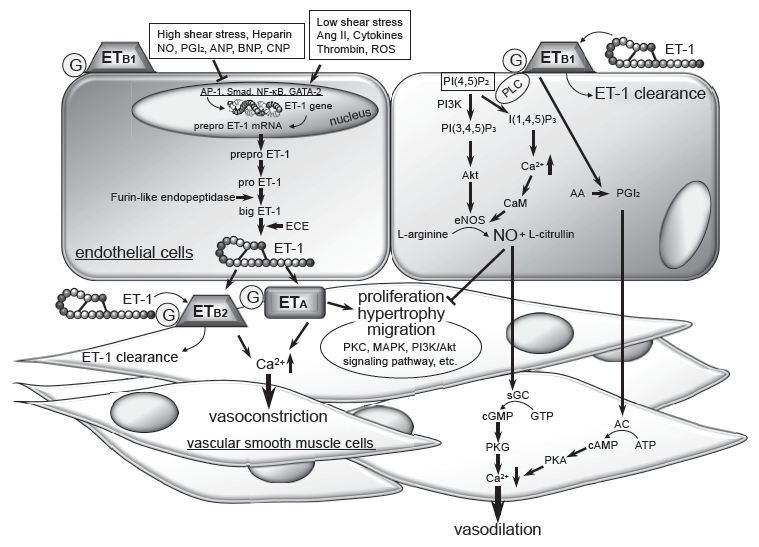 Figure 1 Illustration of interrelationship between Endothelin-1 induced vasoconstriction and NO mediated vasodilation. Endothelin-1, PGI2 and NO are closely related in relation to vascular smooth muscle cell tone. (Reprinted with permission Ohkita et al[42] 2002.) 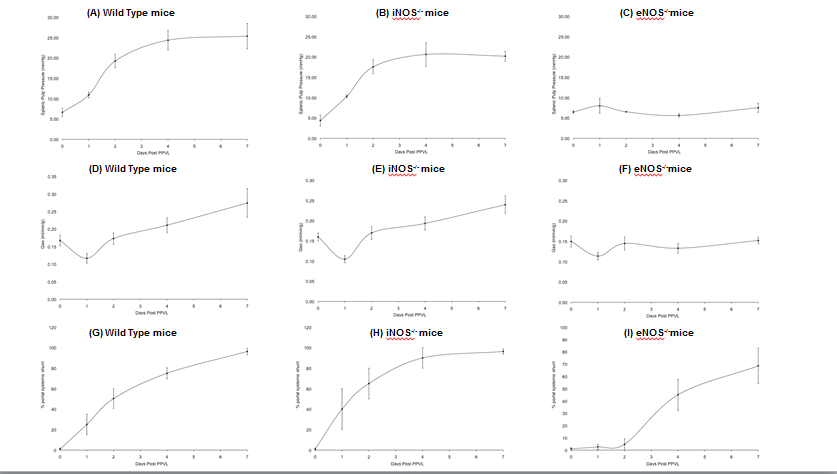 Figure 2 Partial portal vein ligation induces chronic hyperemia and persistent PHT in wild type and iNOS-/- mice but not eNOS-/- mice. Wild type (a, d, g), iNOS-/- (b, e, h) and eNOS-/- (c, f, i) mice were subjected to partial portal vein ligation surgery. 0-7 d thereafter-splenic pulp pressure (a-c), aortic blood flow (d-f) and portal systemic shunting (g-i) were determined. a-c: Splenic pulp pressure was increased acutely in all mouse groups following ligation (0-1 d). After which pressure was increased further in wild type and iNOS-/- but not in eNOS-/- mice; d, e: Aortic flow was significantly reduced in wild type, iNOS-/- and eNOS-/- mice (0-1 d). In wild type and iNOS-/- mice this low blood flow converted to hyperemia and increased steadily. In eNOS mice flow returned to pre-surgical baseline and was not increased; g-i: Portal systemic shunting increased steadily in wild type and iNOS-/- mice (g, h). There was a significant delay in the development of collateral circulation in eNOS-/- mice (i). 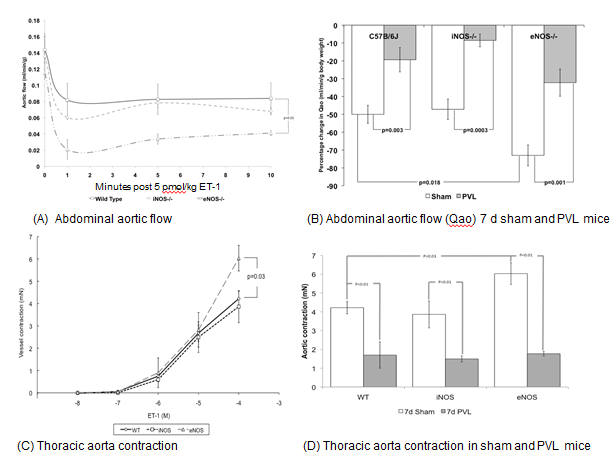 Figure 3 Endothelin-1 hypo-response develops in wild type, iNOS-/- and eNOS-/- mice following portal vein ligation. A: Aortic blood flow was monitored in unadulterated wild type (squares), iNOS-/- (diamonds) and eNOS-/- (triangle) mice prior to and following IV administration of 5 pmol/kg endothelin-1 (ET1). ET1 induced a rapid vessel contraction and subsequent reduction in flow. Response to ET1 was significantly greater in eNOS-/- when compared to wild type controls; b: Wild type, iNOS-/- and eNOS-/- mice were subjected to sham (open bars) or portal vein ligation surgery (PVL) (shaded bars). After 7 d changes in aortic flow was recorded following IV administration of 5 pmol/kg ET1. In all mouse groups the response to ET1 was markedly reduced following PVL (iNOS > wild type > eNOS-/-); c: ET1 induced contraction of isolated aortic segments from unadulterated wild type (triangle) iNOS-/- (square) and eNOS-/- (triangle) mice were determined using an ADI 610M small animal myograph. Aortic vessel segments contracted to exogenous ET1. At high ET1 dose (10-4 mol/L) aortic vessel segments from eNOS-/- mice contracted significantly greater then segments from wild type controls; d: Wild type, iNOS-/- and eNOS-/- mice were subjected to sham (open bars) or portal vein ligation surgery (shaded bars). After 7 d the aorta was carefully dissected and ET1 contractility was measured. Ex-vivo aorta ET1 (10-4  mol/l) contractility was significantly decreased in vessels from 7 d wild type, iNOS-/- and eNOS-/- PVL mice when compared to shams (PVL vs Sham, p < 0.01). 